PERSEPSI MAHASISWA KOTA BANDUNG TERHADAP AKUN MEDIA SOSIAL INSTAGRAM @RIDWANKAMILOleh:
Tria Kusumawardhani132050210SKRIPSIUntuk Memenuhi Salah Satu Syarat Ujian Guna Memperoleh Gelar Sarjana Pada Program Studi Ilmu Komunikasi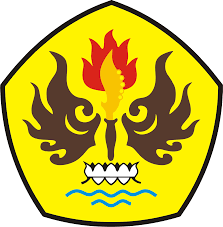 FAKULTAS ILMU SOSIAL DAN ILMU POLITIKUNIVERSITAS PASUNDANBANDUNG2017